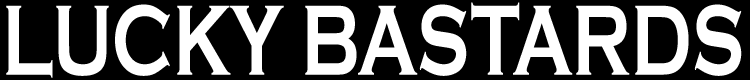 Høland28.12.2019Sett 1Sett 2Sett 3ReserveSusie QCreedenceE128StratFolsom prison bluesJonny CashG108TeleThat's all right mamaElvis PresleyA122TeleGet rhythmJonny CashF98TeleTougher Than The RestChris Le-DouxGBad thingsJace EvrettE134TeleDrømmedameTrang FødselGm120StratGlemte minnerDelillosG167StratWicked gameChris IsaacHm112StratJula hjemmeMena/SkaugEI know a littleLynyrd SkynyrdA100StratGet over itEaglesA167StratPlease come home for christmasEagles/J. WinterGStratRattledTraveling WilburysE114StratSweet home alabamaLynyrd SkynyrdD100StratCarmenMarius MüllerEmStratSveve Over ByenDe LillosEI love this barToby KeithD115TeleGuitars, Cadillacs…..Dwight Yoakam(Som Rakafisk)ATeleEi krasafaren steinbuHellbilliesEm92TeleDen finaste eg veitHellbilliesD -> F118StratHandle with careTraveling WilburysD114StratHonky Tonk ManDwight YoakamE144TeleStjernesluddDum Dum BoysC145TelePride and joyStevie Ray VaughanStevie Ray VaughanE62StratKeep your hands to yourselfGeorgia SatellitesGeorgia SatellitesA117StratScuttle Buttin’Stevie Ray VaughnStevie Ray Vaughn(Ny!)EStratRough BoyZZ TopZZ TopA80LPHvad Gør Vi Nu, Lille DuGasolinGasolinAStratHer kommer vinternJokke & ValentinerneJokke & ValentinerneA124LPBorn to be wildSteppenwolfSteppenwolfEm143StratFriends in low placesGarth BrooksGarth BrooksA111TeleLittle WingLittle WingDivIt wasn’t meDance With A StrangerDance With A StrangerH130StratPurple rainPrincePrinceA116StratBack in blackAC/DCAC/DCE88LPBlack dogLed ZeppelinA78LPBOWIE:Cat PeopleDavid BowieHmLet’s DanceDavid BowieA…Rebel RebelDavid BowieDChartreouseZZ TopStemme ned 6. streng til DC136LPDon’t Let Me DownBeatlesF#mStratDriven to tearsThe PoliceA158StratEmpty ArmsStevie Ray VaughanH147StratEn Blå SangTrond Trudvang(Ny!)F#TeleEtt & nollBo Kaspers(Øve?)Am120StratFunk:Play that funky musicWild CherryE110StratI feel goodJames BrownD72StratBlack or whiteMichael JacksonE115StratHallelujah I love her soRay CharlesC62StratHarryCC CowboysStemme ned 6. streng til DE132TeleHere comes the sunThe BeatlesD -> G130StratIdyllPostgirobyggetGI feel fineThe BeatlesG88StratIkke tru et ordMarius Müller/Thin LizzyAm80StratI’m Gonna Find Another UJohn Mayer(Ny!)AKokken TorDeLillosF#m / D124LPKvinde MinKim LarsenEmSelbuLet’s danceDavid BowieA115StratLove SomeoneLukas Graham(Ny!)GLykkelige megTrang FødselC150StratLunsh i det grønneDum Dum boysA150StratMary had a little lambStevie Ray VaughanE126StratMoney for NothingDire StraitsGLPMorning SongJim StarkF#mMystery TrainElvis Presley(Ny!)ANowhere manBeatlesE121StratNår hele himmelen faller n.A.G.PreussDRakafiskHellbilliesATeleSlow dancing in a burning roomJohn MayerA67StratSplitter pineDum Dum BoysRett over i Her kommer vinternH90LPStrange kind of womanDeep PurpleHm130StratSultans of swingDire StraitsDm148StratSuser avgårde alle mannDeLillosD140StratSweet Child’o MineGuns & RosesDStratTigerguttCC CowboysD150StratTøff I PyjamasDeLillosCVill, vakker og våtCC CowboysF# så Kokken TorG146LPWalk This WayAerosmith/Run DMC!E106StratYou’ll Never Walk AloneGerry and the PacemakersYou shook me all night longACDCG128LPZZ Top medleyZZ Top! La Grange/Waitin for the Bus/Jesus Just Left Chicago/Tush – går det bra, Håkon?A73LP